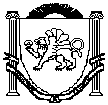 РЕСПУБЛИКА КРЫМБелогорский районКриничненский сельский совет13-я внеочередная сессия II-го созыва                                                         РЕШЕНИЯ         от 18 июня 2020 года                  с.Криничное                                       № 53О  внесении изменений в решение Криничненского сельского совета  от 10.11.2017 года № 291 «Об утверждении Положения о бюджетном процессе в муниципальном образовании Криничненское сельское поселение Белогорского района Республики Крым» 	В соответствии с Федеральным законом от 12 ноября 2019 года № 367-ФЗ «О приостановлении действия отдельных положений Бюджетного кодекса Российской Федерации и установления особенностей исполнения федерального бюджета в 2020 году»,  Уставом Криничненского сельского поселения, Криничненский сельский совет РЕШИЛ:                                                                                                                     1. Внести в Положение о бюджетном процессе в муниципальном образовании Криничненское сельское поселение Белогорского района Республики Крым, принятое решением  Криничненского сельского совета  от 10.11.2017 года № 291 следующие изменения:1.1. приостановить до  01 января 2021 действие пункта 9 статьи 18, абзаца первого статьи 19,  пункта 1 статьи 26,   пункта  3 статьи 31 (в части сроков) Положения о бюджетном процессе в муниципальном образовании Криничненское сельское поселение Белогорского района Республики Крым.1.2. пункты 6, 7 статьи 7 изложить в новой редакции:«6. Администратор доходов бюджета:- осуществляет начисление, учет и контроль за правильностью исчисления, полнотой и своевременностью осуществления платежей в бюджет, пеней и штрафов по ним;- осуществляет взыскание задолженности по платежам в бюджет, пеней и штрафов;принимает решение о возврате излишне уплаченных (взысканных) платежей в бюджет, пеней и штрафов, а также процентов за несвоевременное осуществление такого возврата и процентов, начисленных на излишне взысканные суммы, и представляет поручение в орган Федерального казначейства для осуществления возврата;- принимает решение о зачете (уточнении) платежей в бюджеты бюджетной системы Российской Федерации и представляет уведомление в орган Федерального казначейства;- в случае и порядке, установленных главным администратором доходов бюджета формирует и представляет главному администратору доходов бюджета сведения и бюджетную отчетность, необходимые для осуществления полномочий соответствующего главного администратора доходов бюджета;- предоставляет информацию, необходимую для уплаты денежных средств физическими и юридическими лицами за государственные и муниципальные услуги, а также иных платежей, являющихся источниками формирования доходов бюджетов бюджетной системы Российской Федерации, в Государственную информационную систему о государственных и муниципальных платежах в соответствии с порядком, установленным Федеральном законом от 27 июля 2010 года № 210-ФЗ "Об организации предоставления государственных и муниципальных услуг";- принимает решение о признании безнадежной к взысканию задолженности по платежам в бюджет;- осуществляет иные бюджетные полномочия, установленные Бюджетным кодексом и принимаемыми в соответствии с ним нормативными правовыми актами (муниципальными правовыми актами), регулирующими бюджетные правоотношения.7. Администратор источников финансирования дефицита бюджета:- осуществляет планирование (прогнозирование) поступлений и выплат по источникам финансирования дефицита бюджета;- осуществляет контроль за полнотой и своевременностью поступления в бюджет источников финансирования дефицита бюджета;- обеспечивает поступления в бюджет и выплаты из бюджета по источникам финансирования дефицита бюджета;- формирует и представляет бюджетную отчетность;- в случае и порядке, установленных главным администратором источников финансирования дефицита бюджета, осуществляет отдельные бюджетные полномочия главного администратора источников финансирования дефицита бюджета, в ведении которого находится;- осуществляет иные бюджетные полномочия, установленные Бюджетным кодексом и принимаемыми в соответствии с ним нормативными правовыми актами (муниципальными правовыми актами), регулирующими бюджетные правоотношения».1.3. первое предложение пункта 5 статьи 11 изложить в новой редакции:«Муниципальная гарантия представляет собой вид долгового обязательства, в силу которого муниципальное образование (гарант) обязано при наступлении предусмотренного в гарантии события (гарантийного случая) уплатить лицу, в пользу которого предоставлена гарантия (бенефициару), по его письменному требованию определенную в обязательстве денежную сумму за счет средств местного бюджета в соответствии с условиями даваемого гарантом обязательства отвечать за исполнение третьим лицом (принципалом) его обязательств перед бенефициаром».1.4. абзац четвертый пункта 1 статьи 25 изложить в новой редакции:«принятие и учет бюджетных и денежных обязательств»;1.5. пункт 2 статьи 25 дополнить абзацем следующего содержания:«Получатель бюджетных средств принимает новые бюджетные обязательства в объеме, не превышающем разницы между доведенными до него соответствующими лимитами бюджетных обязательств и принятыми, но неисполненными бюджетными обязательствами».1.6. первый абзац пункта 5 статьи 27 изложить в новой редакции:«5. Не использованные по состоянию на 1 января текущего финансового года межбюджетные трансферты, полученные в форме субсидий, субвенций и иных межбюджетных трансфертов, имеющих целевое назначение, за исключением межбюджетных трансфертов, источником финансового обеспечения которых являются бюджетные ассигнования резервного фонда Президента Российской Федерации, подлежат возврату в доход бюджета, из которого они были ранее предоставлены, в течение первых 15 рабочих дней текущего финансового года».1.7. абзац второй пункта 2 статьи 28 исключить;1.8. в абзаце третьем пункта 2 статьи 28 слова «администрацией района» заменить на «местной администрацией»;1.9. абзац первый пункта 1 статьи 32 изложить в новой редакции:«1. Муниципальный финансовый контроль в муниципальном образовании Криничненское сельское поселение осуществляется в целях обеспечения соблюдения положений правовых актов, регулирующих бюджетные правоотношения, правовых актов, обусловливающих публичные нормативные обязательства и обязательства по иным выплатам физическим лицам из бюджета сельского поселения, а также соблюдения условий муниципальных контрактов, договоров (соглашений) о предоставлении средств из бюджета».1.10. пункты 2, 3 статьи 32 изложить в новой редакции:«2. Внешний муниципальный финансовый контроль является контрольной деятельностью контрольно-счетного органа муниципального образования (далее - орган внешнего муниципального финансового контроля).3. Внутренний муниципальный финансовый контроль является контрольной деятельностью Федерального казначейства, органов муниципального финансового контроля, являющихся должностными лицами администрации Криничненского сельского поселения, (далее - органы внутреннего муниципального финансового контроля)». 1.11. абзац третий пункта 6 статьи 32 изложить в новой редакции:«- финансовый орган публично-правового образования, бюджету которого предоставлены межбюджетные субсидии, субвенции, иные межбюджетные трансферты, имеющие целевое назначение, бюджетные кредиты, высший исполнительный орган государственной власти субъекта Российской Федерации (местная администрация)»;1.12. абзац седьмой пункта 6 статьи 32 заменить абзацами следующего содержания:         « - юридические лица (за исключением муниципальных учреждений, муниципальных унитарных предприятий, хозяйственных товариществ и обществ с участием муниципального образования Криничненское сельское поселение  Белогорского района Республики Крым в их уставных (складочных) капиталах, а также коммерческих организаций с долей (вкладом) таких товариществ и обществ в их уставных (складочных) капиталах), индивидуальные предприниматели, физические лица, являющиеся:юридическими и физическими лицами, индивидуальными предпринимателями, получающими средства из соответствующего бюджета на основании договоров (соглашений) о предоставлении средств из соответствующего бюджета и (или) муниципальных контрактов, кредиты, обеспеченные муниципальными гарантиями;исполнителями (поставщиками, подрядчиками) по договорам (соглашениям), заключенным в целях исполнения договоров (соглашений) о предоставлении средств из соответствующего бюджета и (или) муниципальных контрактов, которым в соответствии с федеральными законами открыты лицевые счета в финансовом органе муниципального образования»;1.13. пункт 7 статьи 32 изложить в новой редакции:«7. Муниципальный финансовый контроль в отношении объектов контроля (за исключением участников бюджетного процесса, бюджетных и автономных учреждений, муниципальных унитарных предприятий муниципального образования Криничненское сельское поселение, хозяйственных товариществ и обществ с участием публично-правовых образований в их уставных (складочных) капиталах, а также коммерческих организаций с долей (вкладом) таких товариществ и обществ в их уставных (складочных) капиталах) в части соблюдения ими условий договоров (соглашений) о предоставлении средств из бюджета, муниципальных контрактов, а также контрактов (договоров, соглашений), заключенных в целях исполнения указанных договоров (соглашений) и муниципальных контрактов, соблюдения ими целей, порядка и условий предоставления кредитов, обеспеченных муниципальными гарантиями, целей, порядка и условий размещения средств бюджета в ценные бумаги указанных юридических лиц осуществляется в процессе проверки главных распорядителей (распорядителей) бюджетных средств, главных администраторов источников финансирования дефицита бюджета, получателей бюджетных средств, заключивших договоры (соглашения) о предоставлении средств из бюджета, муниципальные контракты, или после ее окончания на основании результатов проведения проверки указанных участников бюджетного процесса.             Муниципальный финансовый контроль за соблюдением целей, порядка и условий предоставления из бюджета муниципального образования межбюджетных субсидий, субвенций, иных межбюджетных трансфертов, имеющих целевое назначение, бюджетных кредитов, а также за соблюдением условий договоров (соглашений) об их предоставлении и условий контрактов (договоров, соглашений), источником финансового обеспечения (софинансирования) которых являются указанные межбюджетные трансферты, осуществляется органами муниципального финансового контроля муниципального образования, из бюджета которого предоставлены указанные межбюджетные трансферты, в отношении:         главных администраторов (администраторов) средств бюджета муниципального образования, предоставивших межбюджетные субсидии, субвенции, иные межбюджетные трансферты, имеющие целевое назначение, бюджетные кредиты;        финансовых органов и главных администраторов (администраторов) средств бюджета бюджетной системы Российской Федерации, которому предоставлены межбюджетные субсидии, субвенции, иные межбюджетные трансферты, имеющие целевое назначение, бюджетные кредиты, а также юридических и физических лиц, индивидуальных предпринимателей (с учетом положений абзаца первого настоящего пункта), которым предоставлены средства из этого бюджета».2. Установить, что в  ходе исполнения местного бюджета в 2020 году дополнительно к основаниям для внесения изменений в сводную бюджетную роспись местного бюджета, установленным бюджетным законодательством Российской Федерации, в соответствии с решениями местной администрации в сводную бюджетную роспись местного бюджета без внесения изменений в решение Криничненского сельского совета  о местном бюджете могут быть внесены изменения: 1) в случае перераспределения бюджетных ассигнований на финансовое обеспечение мероприятий, связанных с предотвращением влияния ухудшения экономической ситуации на развитие отраслей экономики, с профилактикой и устранением последствий распространения коронавирусной инфекции, а также на иные цели, определенные местной администрацией;2) в случае перераспределения бюджетных ассигнований между видами источников финансирования дефицита местного бюджета;3) в случае получения дотаций из других бюджетов бюджетной системы Российской Федерации.Внесение изменений в сводную бюджетную роспись по основаниям, установленным частью первой настоящего пункта, может осуществляться с превышением общего объема расходов, утвержденных решением Криничненского сельского совета о местном бюджете.3. Установить, что в 2020 году дефицит бюджета Криничненского сельского поселения может превысить ограничения, установленные пунктом 3 статьи 92.1 Бюджетного кодекса Российской Федерации, на сумму бюджетных ассигнований, направленных на финансовое обеспечение мероприятий, связанных с предотвращением влияния ухудшения экономической ситуации на развитие отраслей экономики муниципального образования Криничненское сельское поселение, с профилактикой  и устранением последствий распространения короновирусной инфекции.4.  Настоящее Решение подлежит официальному обнародованию на официальном Портале Правительства Республики Крым на странице Белогорского муниципального района belogorskiy.rk.gov.ru в разделе – Муниципальные образования района, подраздел Криничненское сельское поселение, на официальном сайте поселения (http://Криничное-адм.рф), а также на утвержденных информационных стендах, расположенных на территории Криничненского сельского поселения Белогорского района Республики Крым и вступает в силу с момента его обнародования.Председатель Криничненского сельского совета –Глава администрации Криничненскогосельского поселения								Л.Г. Осипчук